Zwei GOOD DESIGN® Awards 2021 für Agentur Kochstrasse™ aus Hannover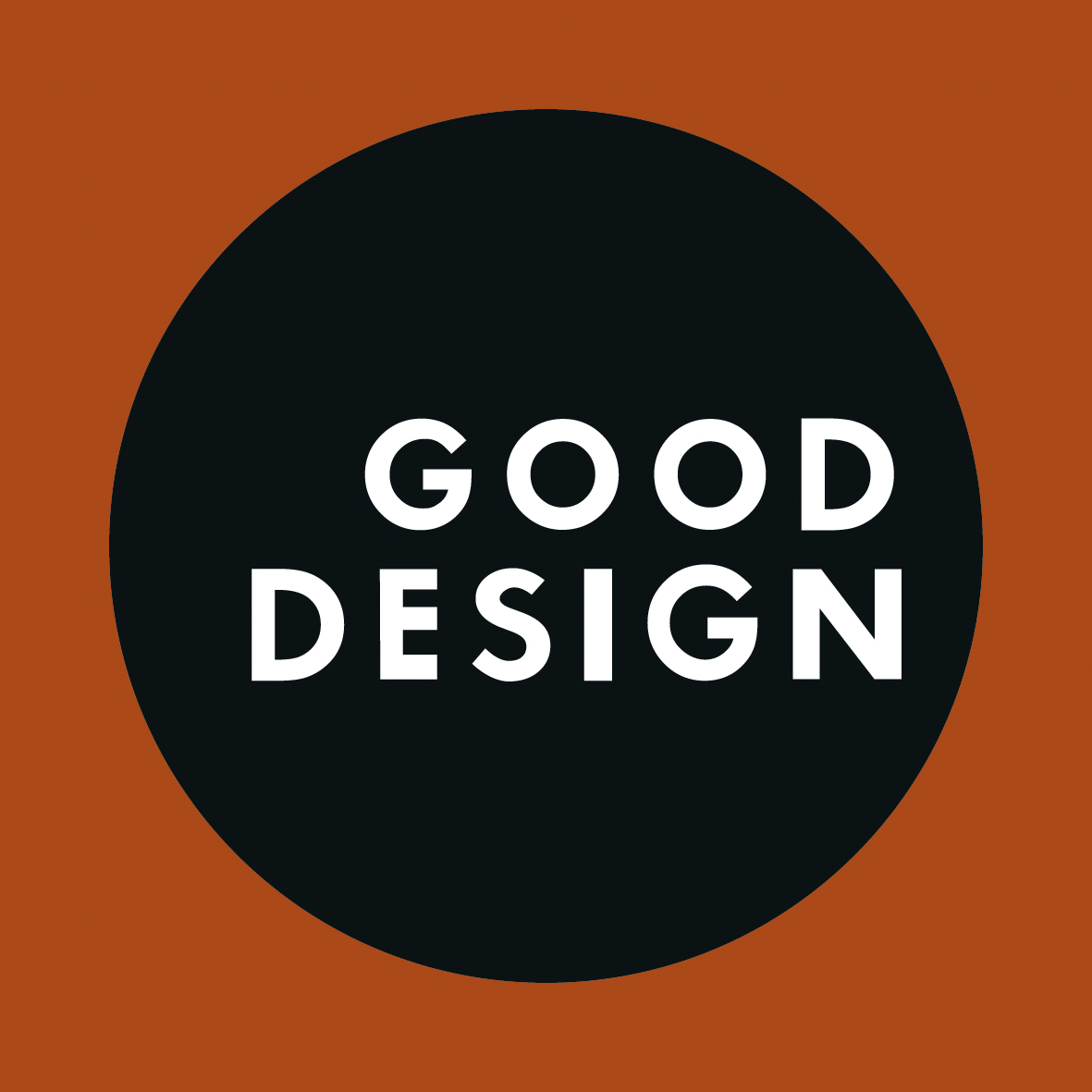 Hannover, zum Jahreswechsel 2022: Mit zwei GOOD DESIGN® Awards endet 2021 für die hannoversche Kreativschmiede Kochstrasse™. GOOD DESIGN® „the oldest and the most Prestigious Awards Program“, vergab die Auszeichnungen im Bereich „Graphic Design“ für „Corporate Design & Employer Branding Kochstrasse“ sowie im Bereich „Interactive Media“ für die „Corona-Crisis-Context-GIFs / GIF Marketing 2020“. Fantastischer Jahresabschluss für Hannovers größte Kreativ- und Markenstrategie-Agentur.Award Kategorie Graphic Design: Das Corporate Design & Employer Branding überzeugte die internationale Jury des ältesten und renommiertesten internationalen Designpreises, der seit 1950 von „The Chicago Athenaeum: Museum of Architecture and Design“ vergeben wird: „Die neurostrategische Agentur für Marken, Kochstrasse™, lebt und atmet Kreativität. Sie findet mit vielen kleinen Hebeln diesen einen unerwarteten Weg, Aufmerksamkeit zu fesseln. Jeden Tag angetrieben durch die Kraft des kreativen Rebellen.“ Mascha Wolfram, Art Direktorin und Markus Kreykenbohm, Kreativchef der Agentur, haben mit ihren Ideen, Designs, Details und ihrer Sprache den Kontext der Marke Kochstrasse™ geschaffen. „Es ist die Summe an mutigen Details, die hier getroffen hat. Ein Corporate Design und Employer Branding, das Kunden lockt und Talente bindet. Schnell, klar und aufmerksamkeitsstark.“ so Markus Kreykenbohm.Mehr unter https://kochstrasse.agency/works/case/good-design-award-2021/Award Kategorie Interactive Media: Die Corona-Crisis-Context-GIFs entstanden bereits 2020. Ursprünglich waren die kleinen Statement-Animationen für die interne Kommunikation mit den Kolleg:innen in der Remote-Arbeit gedacht. Das kleine Set aus 36 Wackelbildern ging in kürzester Zeit viral und erzielte auf den beiden GIF-Suchmaschinen GIPHY und Tenor weltweit über 1,5 Milliarden Views. Das Motiv „Virtual Hug“ schaffte es sogar auf Platz 11 der meistgesehenen GIFs 2020 weltweit. „Social Media ist nichts ohne GIFs. Sie ernähren sich vom Zeitgeist und verbreiten Botschaften durch Hoffnung und Humor, auch in einer globalen Krise.“ Ein „GOOD JOB“ von Mascha Wolfram und Markus Kreykenbohm. Mehr Informationen und Beispiele für GIF-Marketing: https://kochstrasse.agency/gif-marketing/Mehr Informationen über den GOOD DESIGN® Awards unter:https://www.good-designawards.com/winners/Über Kochstrasse™ Agentur für Marken GmbH1995 auf einem Dachboden in der Kochstrasse in Hannover-Linden gegründet, ist die Agentur auf derzeit auf fast 70 Kolleg:innen gewachsen, knapp die Hälfte davon sind Frauen. Die Kochstrasse bietet Kreation und Strategie auf Designpreisniveau basierend auf neurowissenschaftlichen Erkenntnissen. Die Agentur gilt als hannoversche Talentschmiede, Kunden sind unter anderem AOK Niedersachsen, Continental, TUI, Volkswagen, Sennheiser sowie junge Start-ups in Hannover. Weiterführende Informationen:https://kochstrasse.agencyPressekontakt für Kochstrasse™ Agentur für Marken:Volker SeitzMob: 0157 5262 3923volker.seitz@kochstrasse.dehttps://kochstrasse.agency/presse/